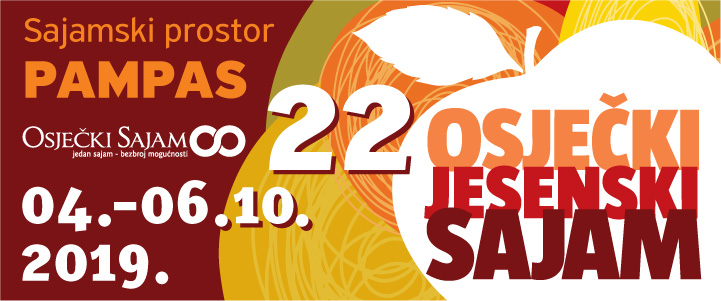 22. OSJEČKI JESENSKI SAJAMOSNOVNE INFORMACIJEVrijeme održavanja04.- 06.10.2019.Svečano otvaranje sajma04.10.2019. u 11,00 sati  - otvoreni prostor sajmaRadno vrijeme sajma10,00 – 19,00 satiMjesto održavanja sajmaSajamski prostor PAMPAS, Osijek, Š.Petefija 204/aPOKROVITELJIPREDSJEDNICA REPUBLIKE HRVATSKEMINISTARSTVO POLJOPRIVREDEMINISTARSTVO GOSPODARSTVA, PODUZETNIŠTVA I OBRTAOSJEČKO-BARANJSKA ŽUPANIJAGRAD OSIJEKHGK ŽUPANIJSKA KOMORA OSIJEKHOK OK OSJEČKO BARANJSKE ŽUPANIJESPONZORIPEVECOSJEČKA PIVOVARAOPĆINA ČEPINHAMAG-BICROHBORPARANGALSUORGANIZATORI PČELARSKIH DOGAĐANJAHRVATSKI PČELARSKI SAVEZŽUPANIJSKI SAVEZ PČELARA OSJEČKO-BARANJSKE ŽUPANIJEMEDIJSKI POKROVITELJISLAVONSKA TELEVIZIJAOSJEČKA TELEVIZIJAAGROKLUBGRADSKI RADIOBroj izlagača             -   cca  200  iz Hrvatske i inozemstva Nastup gospodarskih komora HGK Županijska komora Osijek  objedinjuje izlagače gospodarskih komora Hrvatske Nastup obrtničkih komora Obrtnička komora  Osječko – baranjske županijeObrtnička komora  Međimurske županijeOpćineOpćina SemeljciOpćina AntunovacOpćina ViljevoOpćina Brodski Stupnik		Lokalne akcijske grupe LAG Bosutski nizKarakter sajma      				     -  izložbeno –prodajni sajamProgram stručno-pratećih događanja	     -  u priloguOsječki sajam d.o.o., pod pokroviteljstvom Predsjednice Republike Hrvatske, Ministarstva poljoprivrede,  Ministarstva gospodarstva, poduzetništva i obrta, Hrvatske gospodarske komore, Hrvatske obrtničke komore, Osječko-baranjske županije i Grada Osijeka, od 04. – 06. 10. 2019., organizator je 22. OSJEČKOG JESENSKOG SAJMA.Programski sajam podržava poljoprivredu i prehranu s naglaskom na pčelarstvo i autohtone proizvode našeg podneblja, te graditeljstvo, stanovanje i opremanje. U sklopu sajamske priredbe održavaju se manifestacije:Dani meda – 24. Nacionalno ocjenjivanje kvalitetnih sorti meda u suradnji s HGK ŽK Osijek i obilježavanje obljetnice 140. godina osnivanja društva „Hrvatska pčela“ najstarijeg pčelarskog društva i organiziranog, modernog pčelarstva u ovom dijelu Europe 6. Izložba ženskog poduzetništva pod pokroviteljstvom Osječko-baranjske županije3. Izložba braniteljskog poduzetništva pod pokroviteljstvom Osječko-baranjske županije Hrvatsko-mađarski poslovni susret pod pokroviteljstvom Generalnog konzulata Mađarske u Republici HrvatskojHrvatska gospodarska komora Županijska komora Osijek organizator je grupnog nastupa gospodarstvenika na sajamskoj priredbi. Očekuje se nastup oko 40-tak izlagača pod pokroviteljstvom i uz sufinanciranje HGK ŽK Osijek.Nastavljajući pozitivnu praksu aktivne suradnje s Hrvatskom obrtničkom komorom i na ovogodišnjoj priredbi obrtnici naše županije imaju priliku nastupiti pod pokroviteljstvom i uz sufinanciranje Obrtničke komore Osječko-baranjske županije.Osim tvrtki, obrta i OPG-ova, na sajmu sudjeluju i jedinice lokalne samouprave i asocijacije podupirući gospodarstvenike svoje lokalne zajednice, te na taj način promiču gospodarske mogućnosti i potencijale svoje općine ili lokalne grupe. Sajam je izložbeno-prodajnog karaktera. Osim izložbe i prodaje, na sajmu će se održati organizirani bilateralni  susret hrvatskih i mađarskih gospodarstvenika u petak 04. 10. 2019..Stručno savjetovanje i poticaj zapošljavanja i samozapošljavanja žena održat će se u subotu 05. 10. 2019. u suradnji sa Hrvatskim zavodom za zapošljavanje, Centrom za poduzetništvo, HBOR-om i HAMAG BICROM.  Pčelarski dio sajamske priredbe obilježit će svakodnevne degustacije i promocija meda i mednih pripravaka, kao i stručno-prateće aktivnosti u obliku stručnog skupa i promotivnih predavanja. U nedjelju, 06. 10. 2019. održat će se veliki pčelarski skup u organizaciji Županijskog pčelarskog saveza Osječko-baranjske županije i u suradnji s Ministarstvom poljoprivrede s aktualnim temama iz pčelarske proizvodnje.   Potvrda bogatog programa izlaganja, prodaje, stručnih i poslovnih susreta i aktivnosti, te ukupnog značaja sajamske priredbe gospodarstva regije, osim izvrsnog odaziva i interesa izlagača, brojnih posjetitelja, zasigurno je i podrška sponzora sajamske priredbe: PEVEC, OSJEČKO PIVO, HBOR, HAMAG BICRO, OPĆINA ČEPIN, PARANGAL.Ulaz na sajam je kao i svih prethodnih godina slobodan, te upućujemo poziv posjetiteljima da svakako posjete sajamsku priredbu 22. OSJEČKI JESENSKI SAJAM, od 04. – 06. 10. 2019., na sajamskom prostoru Pampas, u Osijeku. Radno vrijeme za posjetitelje je 10,00 – 19,00 sati. Dobro došli!PROGRAM STRUČNIH – POPRATNIHDOGAĐANJA04. listopada 2019. / petak  /11,00 sati – Sajamski prostor Pampas – otvoreni prostorSvečano otvorenje22. Osječkog jesenskog sajma	16,00 sati – sajamski prostor Pampas – dvorana za sastanke        Hrvatsko-mađarski poslovni susret pod pokroviteljstvom          Generalnog konzulata Mađarske u Republici Hrvatskoj, Hrvatske          gospodarske komore ŽK Osijek i HOK Obrtničke komore Osječko-          baranjske županije05. listopada 2019. / subota  /     11,00 sati – sajamski prostor Pampas                        Prezentacija: Polen – cvjetni prah i način primjene, uz značajke,                                                                    cvjetnog praha za organizam i zdravlje                       Organizator: PU Pčela   	11,00 sati - sajamski prostor Pampas - dvorana za sastanke                                     Radionica o samozapošljavanju                                     Organizator: HZZZ Regionalni ured Osijek                          Predavač: Nataša Štiglec, viša stručna savjetnica za zapošljavanje     12,00  sati – sajamski prostor Pampas – dvorana za sastanke                                     Predavanje: HBOR – financiranje ženskog poduzetništva                                     Organizator: HBOR      12,30  sati – sajamski prostor Pampas – dvorana za sastanke                                     Predavanje: Prezentacija rada Centra za poduzetništvo uz osvrt                                                            na žensko poduzetništvo                                      Organizator: Centar za poduzetništvo                         Predavač: Nina Marković, Voditelj odjela poduzetničke podrške06. listopada 2019. / nedjelja  /11,00 sati – sajamski prostor Pampas – dvorana za sastankePredavanja: 11,00 – 11,30 sati  ''Med hrvatskih pčelinjaka u nacionalnoj staklenci'' sa                                 osvrtom i na ''Slavonski med''                               Predavač: Mr.sc Dubravka Živoder 11,35 – 12,20 sati   ''Izazovi pčelarstva danas''                               Predavač: Prof.dr.sc Zlatko Puškadija12,25 – 13,10 sati    ''Varooza''                               Predavač: Dr.sc. Marin Kovačić 11,00 sati – sajamski prostor Pampas                        Prezentacija: Propolis i njegove značajke za zdravlje i organizam,                                                 način primjene i apliciranje                       Organizator: PU Pčela   